 Resource 6 ‘The Hollow Men’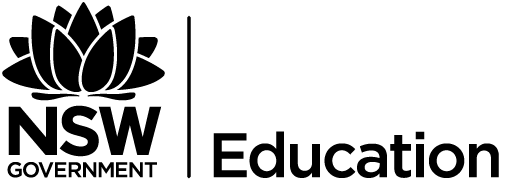 Developing thematic premise statementsList words that classify the ideas, topics or concepts you feel are conveyed in the poem?What specific message do you feel the poem us communicating about these?Premise statementDespairAnguishThe poem expresses the collective despair of humanity wrought by a damaged psyche.Society is imagined as one deteriorating from a lack of connection and communication.TS Eliot’s ‘The Hollow Men’ seeks to emphasise traumatic emotions such as despair, anguish and disillusionment as natural responses to an increasingly damaged world consciousness. The persona of the poem acknowledges such despair as a logical escape from the unthinking and uncommunicative inhabitants of a deteriorating world.